Презентація  роботи гуртка« Я – моє  здоров’я – моє життя »  5 -7 класиу  2018/2019 навчальному році.Керівник гуртка : практичний психологЛевченко Ольга Вікторівна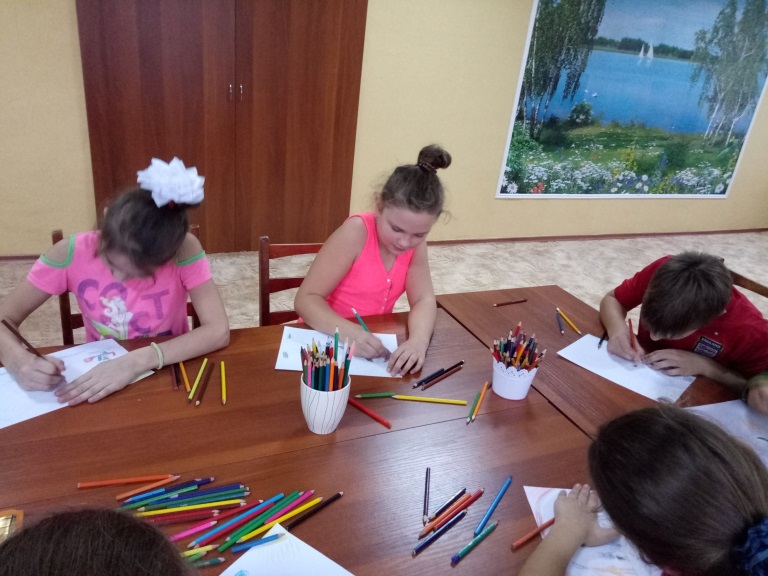 Прагнення до самопізнання - розумінню себе, своїх відносин з навколишнім світом, свого місця у світі - є чисто людською потребою, і притому однією з найважливіших. Програма гуртка «Аранжування особистості» для учнів 5-7 класів спрямована на задоволення даної потреби і відповідає суспільній потребі в підвищенні гуманітарної культури учнів.Даний факультатив призначений для підлітків та інтегрує у собі психологічні, етичні й інші знання про людину, необхідні для успішної соціалізації і саморозвитку особистості, гармонізації міжособистісних відносин і покликаний допомогти учням сформувати людиноорієнтовану концептуальну базу, яка необхідна для розуміння складності власної особистості і шляхів саморозвитку за допомогою пізнання і самовиховання.Мета програми «Аранжування особистості» (от фр. Arrangerу впорядковувати, улаштовувати) – розвиток особистості підлітка, формування, корекція не адаптивних соціальних і особових установок.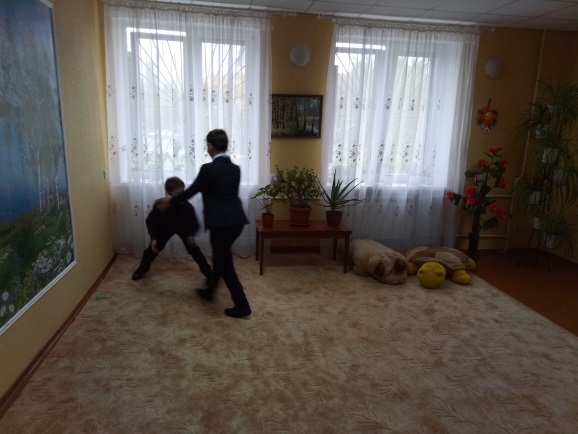 Завдання:- сформувати внутрішню позицію;- розвинути гнучкість суджень відносно себе і оточення;- розвинути емпатію, чутливість;- підвищити рівень комунікативної компетентності.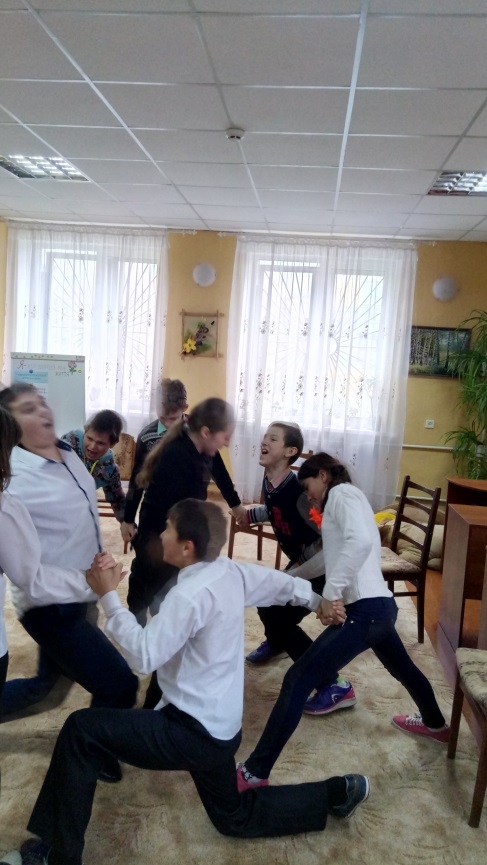 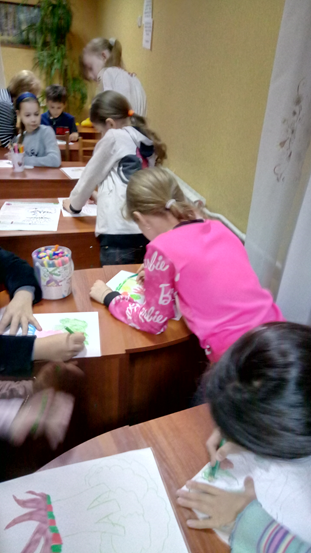 Вміння, які отримають гуртківці під час занять:переборювати невпевненість, страх, підвищені хвилювання в різних ситуаціях;успішно і повно реалізувати себе в поведінці та діяльності;затверджувати свої права і власну цінність;конструктивно спілкуватися з однолітками і дорослими;попереджати конфліктні ситуації і виходити з них